Publicado en Castellón el 20/12/2019 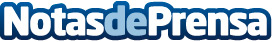 Coolmod lanza su campaña navideñaDel 23 al 27 de diciembre, cazar a Copito de Nieve y conseguir vales descuento de 50 euros es posibleDatos de contacto:Coolmod964 25 66 77Nota de prensa publicada en: https://www.notasdeprensa.es/coolmod-lanza-su-campana-navidena_1 Categorias: Nacional Telecomunicaciones Marketing Juegos Entretenimiento Consumo http://www.notasdeprensa.es